Meal IdeasTo Do ListMon.Tues.Wed.Thurs.Fri.Chore for the FamilyLanguage ArtsIndependent ReadingWriting Workshop ReadingWriting WorkshopSpellingGrammarVocabularyHandwriting Practice           (2x a week)Typing Practice                  (2x a week)Math      Mom Time      Index Review     Timez Attack - Khan Academy (3x a week)HistoryAmerican History ReadingHistory VideoMiddle AgesGeographyScienceMusicPractice (Piano, Recorder, Flute)Music TheoryGerman                                Mom TimeCD and/or book workMon.Tues.Wed.Thurs.Fri.Chore for the FamilyLanguage ArtsMathHistoryScienceMusicGerman                                8am9 am10 am11 am12pm1 pm2 pm3 pm4 pm5 pm6 pm7 pmSunMonTuesWedThursFriSatMeals:8am9 am10 am11 am12pm1 pm2 pm3 pm4 pm5 pm6 pm7 pmSunMonTuesWedThursFriSatImportantImportantOn-GoingOn-GoingGerman Conversation Practice Plans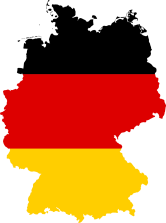 German Conversation Practice PlansWeek 1Week 2Week 3Week 4Week 5Week 6Week 7Week 8Week 9Week 10